ŞİŞLİ MESLEKİ EĞİTİM MERKEZİ2020 MAYIS UZAKTAN EĞİTİM DERS NOTLARIAlan Adı		: Motorlu Araçlar TeknolojisiDers Adı		: Otomotiv Meslek ResmiDersin Sınıf Düzeyi	: 12. SınıfModül Adı		: Yapım ve Montaj ResimleriKonu 			: Yapım Resimlerinde yazı alanının incelenmesiKonu Tarihi Aralığı	: 11-15 Mayıs 2020Ders Öğretmenleri	: Emrah HANEDARMayıs 2020, İstanbulPARÇA YAPIM RESİMLERİNDE YAZI ALANININ İNCELENMESİYapım resmi çizimi bitirildikten sonra bazı bilgiler ayrı antetlerde verilir. Antetler farklılık gösterebilir. Aşağıdaki resimde montaj resmi çizilmiş kabul edilen kapağa ait antetli yapım resmi verilmiştir. Bu antette malzeme, ölçek, sayı, adı, çizim ve resim numarası gibi bilgiler yer almıştır.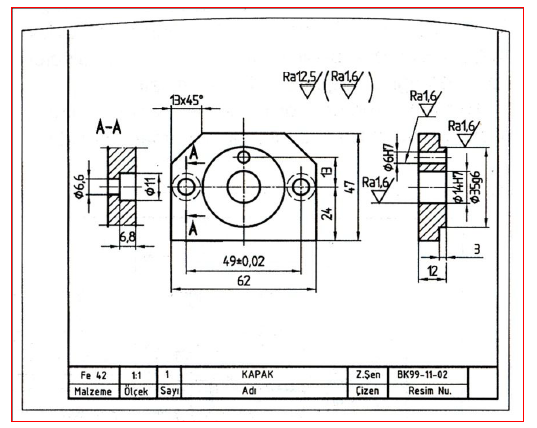 Eğer çizimler aynı antette değilse aşağıda resimde görüldüğü gibi parçanın adı, sayısı, ölçeği ve kullanılan malzemeyi belirten bilgiler, uygun bir boşluğa yazılır.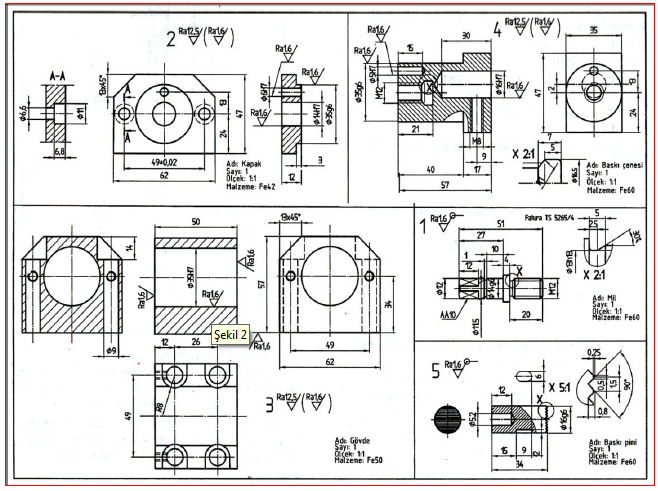 Parçanın bağımsız olarak çizildiği durumlarda, aşağıda resimde görüldüğü gibi antette resim numarası, adı, ölçek, malzeme, sayı, firma, çizen ve kontrolle ilgili bilgiler verilir.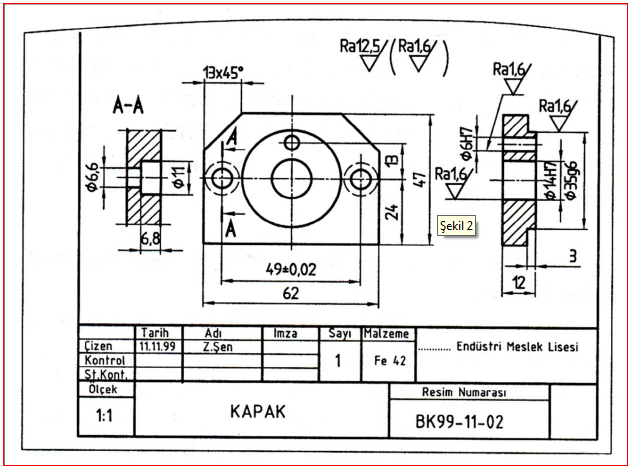 Bazı firmalar çizimlerde daha fazla detaya yer vermeyi doğru bulmuşlardır. Bunun bir örneği aşağıdaki resimdeki gibidir.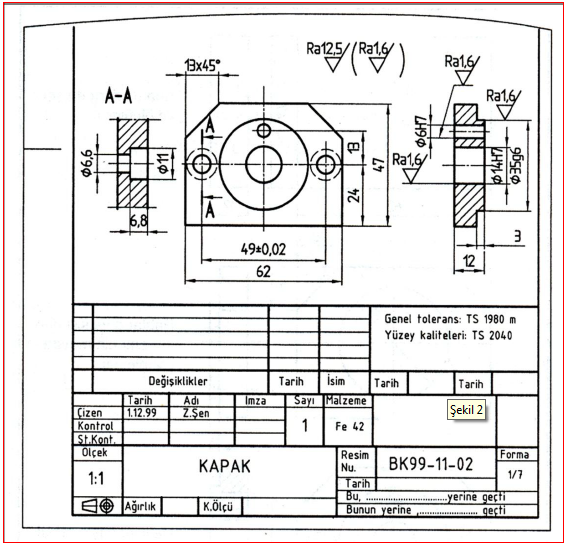 ÖLÇME VE DEĞERLENDİRMEAşağıda verilen yazılı test sorusunu cevaplayınız.Soru: Antetlerde olması gereken bilgilerden 5 tanesini yazınız.KONU TARAMA TESTİ CEVAP ANAHTARISevgili Öğrencimiz; cevap anahtarı ile kendi cevaplarınızı karşılaştırınız. Yanlış verdiğiniz cevap/cevaplar ilgili konu bölümlerini tekrarlayınız.KAYNAKÇAwww.megep.meb.gov.trKaynakçaMEGEP ModülleriSoru NoCevap1Resim Numarası, Adı, Ölçek, Malzeme, Sayı, Firma, Çizen 